	Wotton-under-Edge Town Council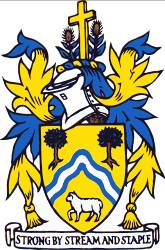 WOTTON-UNDER-EDGE TOWN COUNCIL MEETING MONDAY 18TH JANUARY 2021 AT 7PMCouncillorsYou are summoned to attend a remote meeting of the Town Council on Monday 18th January 2021 at 7pm. This meeting will be held on-line using Microsoft Teams using the following link. Click here to join the meeting.Public are welcome to attend this remote meeting and must advise the Deputy Clerk of any questions in advance of the meeting.	Y Milsom Deputy Clerk, 12th January 2021AGENDATo receive Apologies for absence To receive Declarations of Interest/Dispensations now or as soon as known.Public ForumTo receive reports from County Councillor and District CouncillorsMinutes of the Council Meeting of 14th December 2020 and Extraordinary meeting of 21st December 2020 - to approve these Minutes.Chairman’s Announcements - to receive report from the Chairman.AccountsTo approve hire of outgoing Clerk S Bailey on a locum basis at a cost of £20/month for authorisation of banking payments on an interim basis until new Town Clerk is in place.To approve appointment of internal auditor S Tasker in respect of Town Council and Town Trust accounts for the financial year 2020/21 at a cost of £225 and £200 respectively.To note completion of Councillor quarterly internal audits, undertaken by Cllr M Tucker, for the periods April – June 2020 and July – September 2020.To approve Assistant Clerk and Administrator attendance at SLCC Wordpress seminar (re. website administration) at a cost of £30(member)/£35(non-member) respectively.To approve essential maintenance work on the fire systems/fire extinguishers as follows: Civic Centre: replace smoke/heat detectors due to age; install fire extinguishers in Gym room; repairs to emergency light units; total £857.20.Town Hall: Install fire extinguishers; install fire alarm mains power isolator; replace 2 faulty smoke detectors; emergency light repairs; total £611.63.Youth Centre: Replace detectors due to age; install fire extinguisher; emergency light repairs; total £281.92.*Budget 2021 – to note report*To approve January accounts for payment*Budget & Precept 2020To approve Budget and set Precept for Year 2021/22.*To approve price increases for Town Council and Town Trust facilities.*To approve grants awarded for Year 2021/22.*Ash Dieback Replacement ProjectTo discuss and consider the new tree planting sites proposed by The Wotton Area Climate Action Network*.Area 1: 400m of native hedging with small hedgerow trees along the side of the Old London Road.Area 2: Plant a small area of wood pasture in Wotton under Edge at Holywell Leaze. Good Deeds SectionThanks to Volunteers - To acknowledge recent volunteer work for the benefit of the town/community.Clerk’s Report 	Next due when new Clerk is in place.CorrespondenceBrochures/Newsletters for information only: The Door Story 2020; Clerks & Councils Direct January 2021;Brief reports from Councillors Footpaths Committee, Special Purposes Committee, Allotments Committee, Wotton Youth Partnership, Town Regeneration, Sports Foundation, Wotton Pool, Heritage Centre and any other meetings attended.Town Affairs	Very brief comments from Members or items for future agendas Planning ItemS.20/2766/TCA 29 Long Street. T1 Poplar reduce to 3m. T4 Silver birch reduce to 4m. T3 Yew pollard to main stem. T4 Hazel coppice. G1 Various reduce to 3m.Closed Session – confidential matters of either a legal, contractual or staffing nature   Appointment of new ClerkTo update on the recruitment of the new Clerk and agree the way forward.To agree interim staffing arrangements.TOWN TRUST MATTERSTown Trust MinutesTo approve compilation of Town Trust Minutes dated July – December 2020, and Town Trust Meeting Minutes dated 1st September 2020.*Members are reminded that the Council has a general duty to consider the following matters in the exercise of any of its functions: Equal Opportunities (race, gender, sexual orientation, marital status and any disability), Crime and Disorder, Biodiversity, Health & Safety and Human Rights. Useful Numbers Highways Maintenance – Freephone 08000 514514 Highways & Streetlighting email – highways@gloucestershire.gov.uk  Non-urgent Police calls – 101Deputy Clerk to the Council Mrs Y Milsom, Council Offices, Civic Centre, 2 Gloucester Street, Wotton-under-Edge, GL12 7DN Tel: 01453 843210   Email: deputyclerk@wotton-under-edge.comWebsite: www.wotton-under-edge.com Office Hours: Monday, Wednesday, Friday 9am to 12.30pmWotton-under-edge Town Trust Reg Charity No.20346